Муниципальное бюджетное образовательное учреждение дополнительного образования «Детско-юношеская спортивная школа» города Мичуринска Тамбовской областиКонкурсна лучшую воспитательную практику образовательных организаций Тамбовской области«Ориентиры воспитания»Практика спортивно-оздоровительного воспитания в лагере с дневным пребыванием детей «Олимпийские надежды»Номинация: «Краеведческие и спортивно-оздоровительные воспитательные практики»Авторы:заместитель директора по УВР,Макарова Юлия Сергеевна.методист, Мацнева Екатерина Александровна.Мичуринск, 2022г.1. Название воспитательной практики.	Практика спортивно-оздоровительного воспитания в лагере с дневным пребыванием детей «Олимпийские надежды».2. Цель воспитательной практики.	Формирование здоровой разносторонней развитой личности через организацию отдыха и оздоровления детей в летний период, как одной из ступеней эффективной системы спортивно-оздоровительного воспитания.3. Задачи воспитательной практики.Создание благоприятных условий для укрепления здоровья и организации досуга учащихся во время летних каникул.Развитие творческого и интеллектуального потенциала личности, ее индивидуальных способностей и дарований.Формирование ценностного отношения к здоровью и здоровому образу жизни, организация физически активного отдыха.Воспитание уважительного отношения к предкам, старшему поколению, народным традициям и культуре, истории своей родины.Воспитание трудолюбия, дисциплинированности, сплоченности, формирование чувства коллективизма.4. Участники практики.	Участниками практики являются дети в возрасте 6-15 лет в количестве 80 человек, а также педагоги, реализующие программу профильной смены летнего лагеря с дневным пребыванием детей на базе МБОУ ДО ДЮСШ «Олимпийские надежды».5. Оригинальная идея воспитательной практики.	Спортивно-оздоровительное воспитание в лагере с дневным пребыванием детей «Олимпийские надежды» направлено на создание благоприятных условий для формирования здоровой разносторонней развитой личности ребенка. 	Нужен ли нашей школе лагерь с дневным пребыванием детей? 	Наверняка, да! Так как это сфера активного отдыха, разнообразная, общественно-значимая, спортивно-оздоровительная и досуговая деятельность, отличная от типовой повседневной школьной жизни. 	«Олимпийские надежды» - это сообщество, в котором детей объединяет не только спорт, но и общая культура, общность разделяемых ценностей. В нашем лагере, создается такая благоприятная среда, в которой дети реализуют свои возможности, потребности в индивидуальной, физической и социальной компенсации в свободное время. Все вместе, занимаясь одним общим делом, дети развивают и укрепляют свой организм.	Успешность детей в различных мероприятиях повышает социальную активность, дает уверенность в своих силах и талантах.6. Ценностно-смысловое наполнение воспитательной практики.	Традиционно на протяжении многих лет на базе МБОУ ДО ДЮСШ г.Мичуринска функционирует профильная смена лагеря с дневным пребыванием детей «Олимпийские надежды», что является уникальной возможностью создания особой творческой физкультурно-оздоровительной, спортивной среды, которая позволяет поддерживать интерес и активность учащихся на основе игровой деятельности. Эта среда создается благодаря  интеграции основного спортивного и дополнительного образования, участию педагогических работников, сотрудничеству с различными муниципальными учреждениями, такими как: Центральная городская детская библиотека, Парк культуры и отдыха, Драматический театр, Центр здоровья и спорта «На волне», Мичуринский краеведческий музей и др.	В период лагерной смены ребятам дается возможность познакомиться с азами самых разных видов спорта – от настольного тенниса до спортивной гимнастики, за каждой из которых стоит работа педагога, желающего передать детям любовь к «своему» виду спорта.	В центре внимания – здоровый образ жизни, который должен стать естественной и осознанной потребностью. А значит, спорт будет для ребят надежным якорем в жизни, научит их ценить команду, с которой им идти к победе, нести личную ответственность за себя и общее дело, поможет закалить характер, отточить логику, выстроить собственную стратегию по достижению целей.7. Описание основных этапов реализации воспитательной практики.1 этап – подготовительный: Изучение нормативно-правовой базы, локальных актов.Анализ материально-технических, педагогических условий реализации практики.Разработка и утверждение программы профильной смены летнего лагеря с дневным пребыванием детей на базе МБОУ ДО ДЮСШ «Олимпийские надежды»; Положения о лагере с дневным пребыванием детей на базе МБОУ ДО ДЮСШ «Олимпийские надежды»; краткосрочной дополнительной общеразвивающей программы физкультурно-спортивной направленности «Олимпийцы».Оформление страницы на официальном сайте МБОУ ДО ДЮСШ «ЛДП «Олимпийские надежды».Обсуждение и планирование мероприятий в рамках реализации практики.Организация взаимодействия с муниципальными учреждениями города.2 этап – основной:Проведение спортивно-оздоровительных воспитательных мероприятий в рамках работы летнего лагеря с дневным пребыванием детей на базе МБОУ ДО ДЮСШ «Олимпийские надежды»:Мастер-классы с мастерами спорта по спортивной гимнастике, дзюдо, плаванию и др.Тематические экскурсии.Беседы и лекции о здоровом образе жизни.Спортивные соревнования, эстафеты, подвижные игры, конкурсы, викторины.Посещение бассейна.Спортивные занятия.3 этап – заключительный:Обобщение результатов деятельности спортивно-оздоровительной воспитательной практики. Корректировка плана реализации практики на следующий год.8. Результаты воспитательной практики (полезные эффекты для участников образовательных отношений).Сохранение и укрепление физического и психического состояния здоровья детей.Максимальное участие детей во всех культурных, познавательных и спортивно-массовых мероприятиях лагерной смены. Искоренение вредных привычек и приобретение навыков безопасного и здорового образа жизни.Укрепление дружбы и сплоченности в коллективе.Развитие творческих способностей, социальной активности.Привитие детям социально-нравственных норм.9. Место воспитательной практики в системе воспитания образовательной организации.	Практика спортивно-оздоровительного воспитания в лагере с дневным пребыванием детей «Олимпийские надежды» на протяжении многих лет занимает важное место и является одной из ступеней эффективной системы воспитания детей в МБОУ ДО ДЮСШ г.Мичуринска. Каждый год дети с нетерпением ждут, когда лагерь распахнет свои двери, чтобы поделиться со сверстниками спортивным опытом в своем любимом занятии, узнать что-то новое, что подтверждает слова В.А. Сухомлинского: «Спорт становится средством воспитания тогда, когда он – любимое занятие каждого».10. Фотоматериалы, иллюстрирующие реализацию воспитательной практики.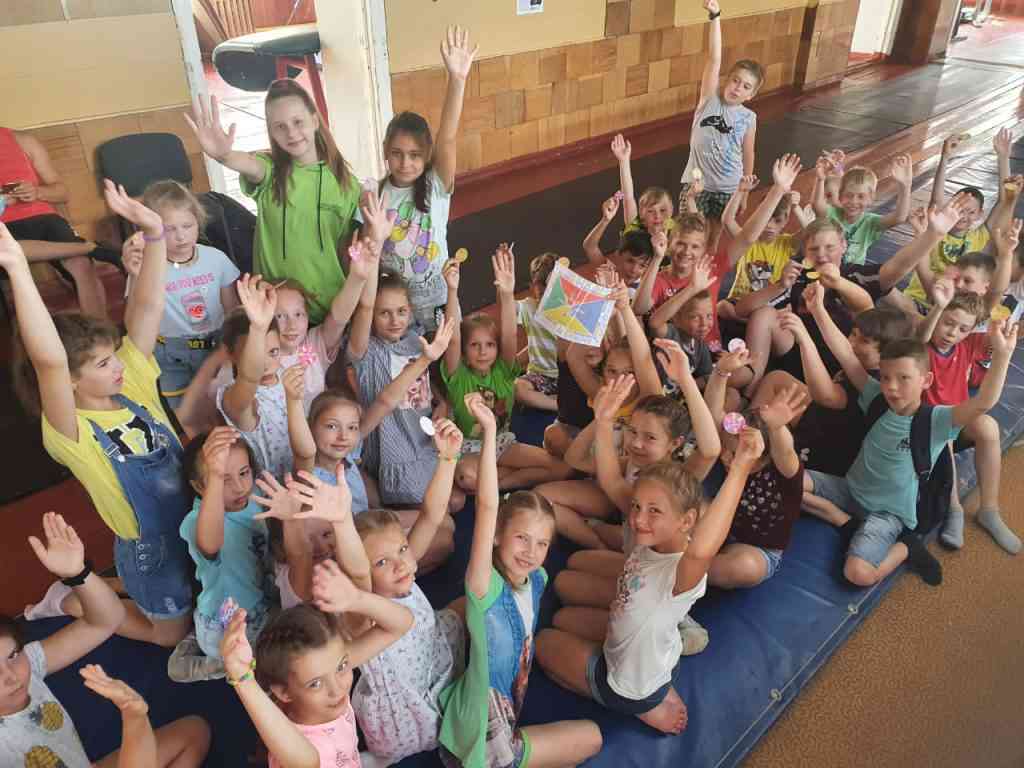 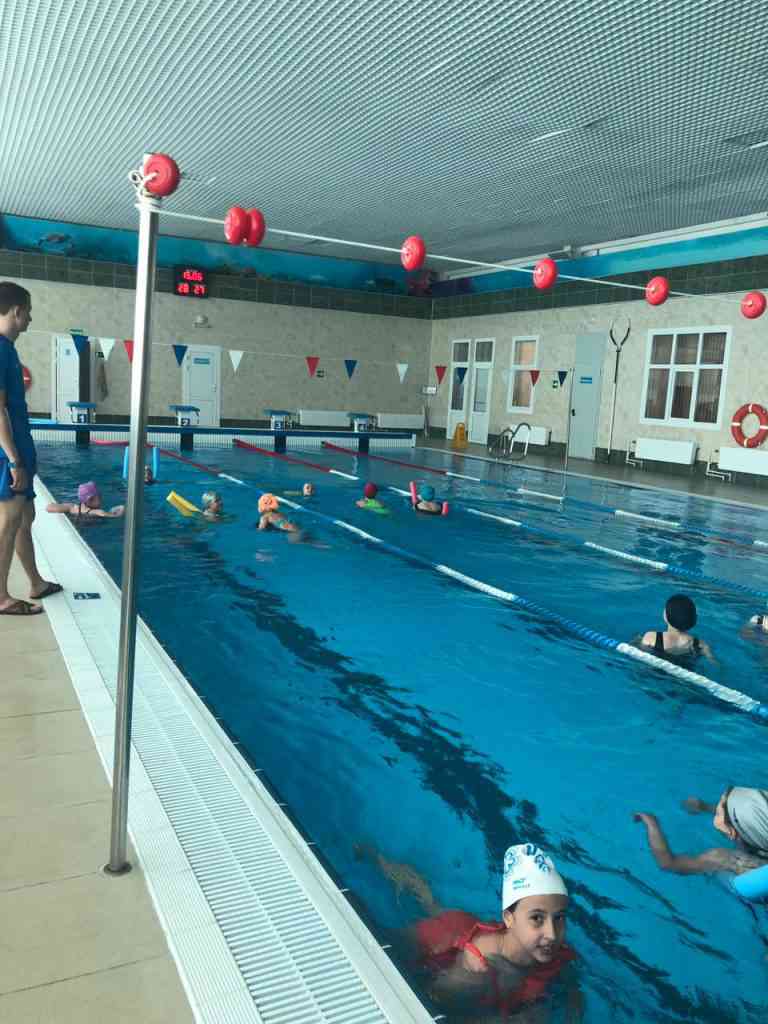 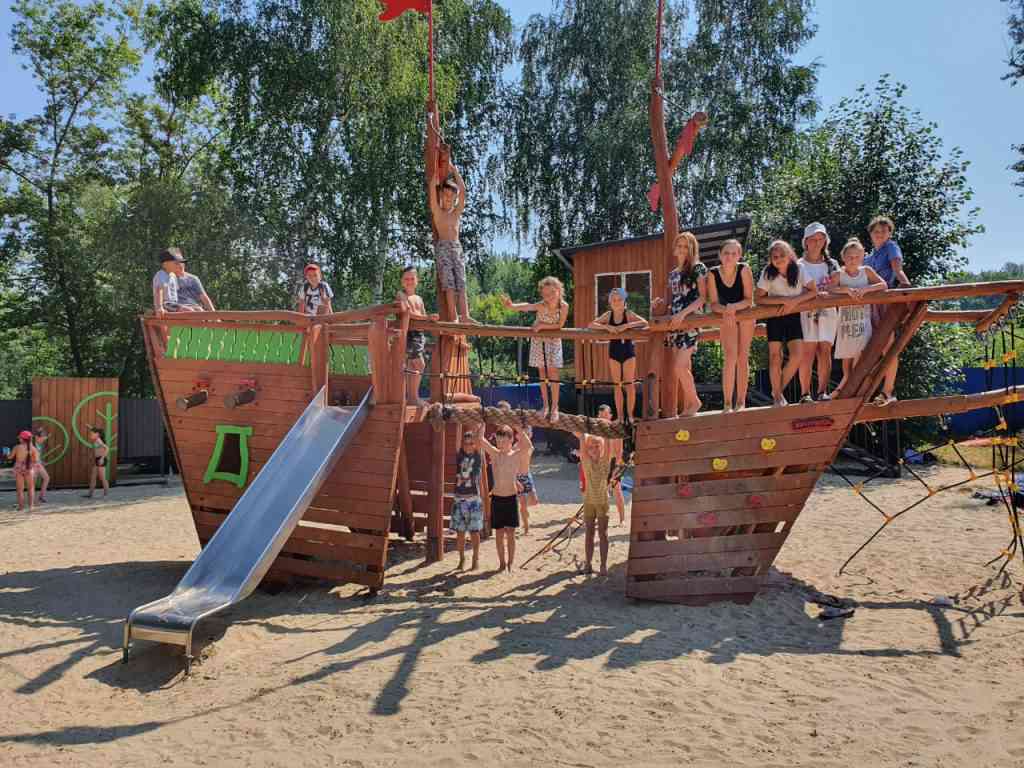 11. Ссылки на актуальную информацию о воспитательной практике в сети Интернет:2019 годhttps://michsport.68edu.ru/2019/06/04/chas-svobodnogo-plavaniya-v-bassejne-na-volne/https://michsport.68edu.ru/2019/06/05/za-zdorovyj-obraz-zhizni/https://michsport.68edu.ru/2019/06/17/sportivnye-igry-olimpijskih-nadezhd-na-stadione/https://michsport.68edu.ru/2019/06/25/sportivnye-sostyazaniya-posvyashhennye-mezhdunarodnomu-olimpijskomu-dnju/2020 годhttps://vk.com/public195691901https://michsport.68edu.ru/2020/06/16/veselye-i-sportivnye-dni-s-olimpijskimi-nadezhdami/2021 годhttps://michsport.68edu.ru/2021/06/15/конкурс-среди-мальчиков-самый-сильны/https://michsport.68edu.ru/2021/06/17/эстафета-юные-олимпийцы-посвященная/https://michsport.68edu.ru/2021/06/07/олимпийские-надежды-не-скучают/https://michsport.68edu.ru/2021/06/01/открытие-лпд-олимпийские-надежды/https://michsport.68edu.ru/2021/06/25/закрытие-лагерной-смены-олимпийские/